Муниципальное казенное учреждение культуры«НАУРСКАЯ ЦЕНТРАЛИЗОВАННАЯ БИБЛИОТЕЧНАЯ СИСТЕМА»366128 ЧР, Наурский район, ст. Наурская, ул.Батырова 39  Тел/факс (871-43)  2-22-49e-mail: cbibl@bk.ruМуниципальни казенни Культурин учреждени«НЕВРА К1ОШТАН ЮКЪАРА БИБЛИОТЕЧНИ СИСТЕМА»366128 НР, Невра к1ошт, Наурски ст., Батырова ур. 39  Тел/факс (871-43)  2-22-49e-mail: cbibl@bk.ru        24 сентября 2021 год                                                                                   №150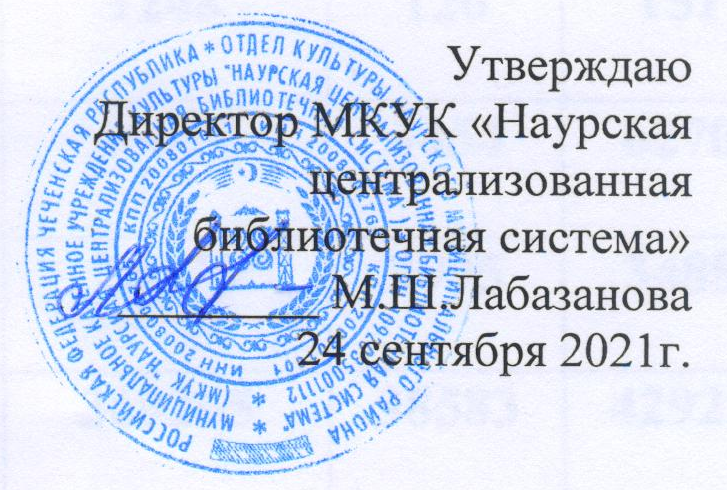 Отчето проделанной работе МКУК«Наурская централизованная библиотечная система»в сентябре 2021 годаКоличество муниципальных библиотек - 	18Проведено информационно-просветительских и культурно-досуговых мероприятий_252_, в них приняло участие _594_ человек, зрителей человека_6270_. Социально-значимые культурные мероприятия (знаменательные даты, фестивали, конкурсы, премьеры, выставки), акции и   юбилейные события.(Указать количество_18 _, расписать наиболее значимые мероприятия)Мероприятия, приуроченные ко Дню чеченской женщиныУказать количество_ 14_, всего посетило _462 _расписать наиболее значимые мероприятия)В преддверии Дня чеченской женщины -18 сентября в 12:00 в Ново-Солкушинской библиотеке-филиале № 12 проведен обзор книжной выставки «Женщина сердце нации». День чеченской женщины – ежегодный праздник, отмечаемый в Чеченской Республике в третье воскресенье сентября. Из поколения в поколение чеченская женщина является олицетворением доброты, любви и нежности. Именно она напоминает всем об истинных ценностях жизни, воспитывая в своих детях высокие человеческие качества. В период выставки посетители глубже узнали об истории этого праздника. Книги, представленные на выставке, рассказали о жизни и судьбе замечательных чеченских женщин, о роли чеченской женщины в воспитании семьи и будущего поколения.Присутствовало - 23 человек.День чеченской женщины - это ежегодный праздник, отмечаемый в Чеченской Республике в третье воскресенье сентября.
День чеченской женщины стал одним из главных национальных праздников. Чеченская женщина- это прежде всего хранительница домашнего очага. Мы знаем, что в семье, которая является ячейкой общества, детей в первую очередь воспитывает женщина, потому что она- мать.
В преддверии праздника Наурская модельная детская библиотека провела час истории «Кьоман зударий». Библиотекарь рассказала ребятам историю праздника, который был основан в дань памяти о героизме 46-ти чеченских девушках, погибших во время Кавказской войны. Эта великая Таймасха Гехинская, Ляля Насуханова, Есимат Мазаева, Дадийн Айбика и др. Также участники встречи узнали о традициях и обычаях Чеченского народа, об ответственности чеченской женщины в воспитании детей , о том , какую неоценимую роль играет женщина в укреплении и развитии семейных традиций. В ходе мероприятия были прочитаны стихотворения У.Ярычева «Чеченской женщине», Р.Берзлоева «Тебе, о, чеченская женщина».              Цель: познакомить с историческими личностями деятельности чеченских женщин, воспитание чувства патриотизма и гордости за свой народ и свою историю.Присутствовало – 25 человек.15.09.2021г.15:40. Ко дню чеченской женщины библиотека Мекенская библиотека-филиал №3 совместно с СДК провели для читателей вечер исторической памяти «Мира добра и радости вам, Любимые наши!».  Заведующая библиотекой выступила с поздравительной речью в адрес женщин, пожелала им крепкого здоровья и семейного счастья и рассказала о том, что День чеченской женщины основан в честь памяти о 46 чеченских девушках, погибших во время Кавказской войны ХIХ века. День чеченской женщины — ежегодный праздник, отмечаемый в Чеченской Республике в третье воскресенье сентября. Этот праздник символизирует собой дань уважения всем чеченским матерям, сестрам и женам. Для присутствующих   юные участницы библиотечного кружка «Лучик доброты» прочли стихотворения, посвященные чеченской женщине. Этот праздник стал знаменательной датой для чеченского народа. Ведь чеченка является воплощением гордости, чести и достоинства. Было немало случаев в истории нашего народа, когда чеченские женщины совершали воистину героические подвиги, часто ценой собственной жизни.  Цели мероприятия: показать роль женщины в жизни чеченского общества, познакомить с историческими личностями, ознакомить с родом деятельности чеченских женщин. Воспитание чувства патриотизма и гордости за свой народ и свою историю.Присутствовало-20 человек24 сентября в 14:30 в Ново-Солкушинской библиотеке-филиал №12 провели слайд-беседу о знаменитых женщинах «Женщины в истории». Вниманию участников мероприятия представили слайд-презентацию об известных чеченских женщинах. На протяжении многих лет чеченские женщины вынуждены были защищать свой очаг, но в тяжелые для народа моменты вставали рядом и наравне с мужчинами сражались с пришлым врагом.  В ходе мероприятия слушатели познакомились с жизнью и деятельностью Дадин Айбики и Амаран Зазы, Таймасхи Гехинской – командира отряда в годы Кавказской войны, майора медицинской службы Асият Тутаевой, летчицы Ляля Насухановой, Аймани Несиевне Кадыровой президентом Общественного фонда имени Ахмата-Хаджи Кадырова и других. К этой дате оформлена книжная выставка Присутствовало - 10 человек.                                                                                                           -Единой Концепции духовно-нравственного воспитания и развития подрастающего поколения (Указать количество_ 32_, всего посетило _704                                    _, расписать наиболее значимые мероприятия)16 сентября 2021года в Наурской модельной детской библиотеке прошел торжественный праздник «Юбилей среди друзей». Библиотека отмечала свой 65-летний юбилей. Это всеобщий праздник и самого коллектива, и тех, кто приходил сюда за книгами, за знаниями, за советами, за общением. Сотрудники библиотеки организовали праздничную программу, для своих читателей, верных друзей и ветеранов библиотечного дела.
Поздравить сотрудников с юбилеем пришли: заместитель Главы Администрации Муртазалиева Берлант Руслановна, начальник Отдела культуры администрации Наурского муниципального района Баташев Магомед Абасавич, директор Централизованной библиотечной системы Лабазанова Марина Шахрудиновна, специалист Наурского РОНО методист школьных библиотек Бахаева Лиза. Не остались в стороне наши самые маленькие близкие друзья: Малигова Бирлант Шарпудиновна-заведующая детским садом «Родничок» и Зеленкова Наталья Никитична, которая проработала в этой библиотеке много лет. В своих выступлениях гости отметили значимую роль библиотеки в воспитании многих поколений читателей. Прозвучало много слов о значение книги в жизни человека, о библиотеке. Слова благодарности прозвучали в адрес библиотекарей и ветеранов библиотечного дела. Гости праздника пожелали всем сотрудникам здоровья, вдохновения, успешного осуществления задуманных планов, процветания и многих благ. Порадовало гостей красочное оформление библиотеки, воздушные шары, развёрнутая фотовыставка с библиотечными фотографиями разных лет, а также весёлая музыка, стихи и конечно же сладкие угощения. Поздравления, цветы и подарки были неотъемлемой частью этого мероприятия. Самые активные участники праздника были награждены грамотами и призами. Директор Наурской ЦБС наградил коллектив модельной детской библиотеки грамотами, подарил библиотеке развивающие игры и книги. Завершился праздник зажигательной лезгинкой. Присутствовало - 62 человек.Первый день осени не простой день-это начало учебного года и самый настоящий праздник. Для многих — ребят-это своего рода новый рубеж, когда начинается новая жизнь. Наверно поэтому День знаний столь волнующий и важный праздник в жизни любого школьника. 1 сентября Мекенская сельская библиотека-филиал №3 распахнула двери для юных читателей. Заведующая библиотекой Муцулханова С.А. поздравила школьников с началом учебного года и провела для них обзор книжной выставки «Как необъятен и велик, мир знаний и великих книг». На выставке были представлены книги, помогающие в учебе: энциклопедии, развивающие книги с логическими играми и интересными задачами. Дети смогли познакомиться с художественными произведениями об увлекательной школьной жизни. Также в этот день библиотеку посетили учащиеся 3 «А» класса вместе с классным руководителем Алиевой Ж.А. Жанна Ахмедовна   провела для ребят познавательную минутку «1 сентября в разных странах». Ребята узнали о том, как проходит День знаний у разных народов, какие при этом существуют традиции. В завершении встречи библиотекарь напомнила ребятам, что библиотека их верный друг и помощник в учебном процессе.Присутствовало – 18 человек.21.09.2021г.15:00. Сегодня, 21 сентября, отмечается Международный день мира, учреждённый Генеральной Ассамблеей ООН в 1981 году. Первоначально его отмечали в третий вторник сентября - в день начала сессии ООН, а в 2001 году в качестве официальной даты выбрали 21 сентября. С целью формирования чувства личной причастности к вопросам сохранения мира, воспитания чувства дружбы, уважения друг к другу, сопереживания, умения жить без конфликтов, библиотека   совместно с воспитателями старшей группы ГБДОУ №13 детского сада «Седарчий» провели для детей урок доброты «Мы желаем Мира Миру». Ребята знакомились с историей праздника, узнали, как много бед несут людям войны и что борьба за мир является делом каждого жителя планеты Земля независимо от его профессии и социального положения.- Мир – это достаточно привычное понятие для нас. Над нашими головами не разрываются бомбы и снаряды, мы не боимся выйти на улицу, но для кого-то мирная жизнь является настоящей мечтой. На нашей планете есть страны, где и сегодня слышен грохот орудий и люди, к сожалению, умирают в сражениях друг с другом, - комментировали педагоги дошкольного учреждения. Заведующая библиотекой рассказала детям о том, что эмблема «Голубь мира» была создана Пабло Пикассо для первого всемирного конгресса сторонников мира, который состоялся в 1949 году. На эмблеме изображен белый голубь, несущий в клюве оливковую ветвь. Результатом продуктивной творческой деятельности воспитанников дошкольного учреждения стали групповые и коллективные работы, связанные с символом мира: «Голуби мира», «Мир для всех», «Мир в твоих руках»». Они украсили стены детского сада как напоминание всем взрослым о хрупкости Мира и необходимости его на всей Земле.Присутствовало- 27 человек.  - Профилактики здорового образа жизни, профилактики наркомании и социально-значимых заболеваний.  (Указать количество_13_ , всего посетило _286_,расписать наиболее значимые мероприятия) 14 сентября Наурская центральная районная библиотека провела шок-урок «Мифы и правда о наркотиках» в Наурском колледже с целью мотивации формирования у молодежи негативного отношения к наркотическим средствам.   Здоровый образ жизни сегодня – это требование времени. Мероприятие было организовано совместно с Наурской больницей.  Работник библиотеки познакомила студентов с историей появления наркотиков, основными причинами употребления наркотиков подростками. Медработник подробно и доходчиво рассказали студентам первого курса, о влиянии наркотиков на организм человека, а также о стадиях наркомании и профилактике об одной из самых актуальных, серьёзных и в то же время страшных проблем современности.     Мероприятие сопровождалось просмотром буктрейлера и презентации по данной тематике. Присутствовало- 33 человек.Ежегодно 11 сентября отмечается Всемирный день трезвости, главной целью которого является борьба с алкогольной зависимостью, и популяризация здорового образа жизни. Разумный и осознанный выбор трезвого образа жизни – одна из основных задач, стоящих перед современным обществом. 10 сентября в Николаевской библиотеке-филиал №6 был представлен газетно-журнальный калейдоскоп «Мой выбор – жизнь без алкоголя». Материалы, представленные на выставке, рассказывали о пагубном воздействии алкоголя, сигарет, наркотических веществ на организм человека, заставили задуматься подрастающее поколение и молодежь о вреде спиртных напитков и отказаться от этой вредной привычки.Присутствовало – 15 человек.17.09. 11:00 Калиновская библиотека-филиал №1 провела беседу- размышление «Наркотики: проблема и их решение», среди студентов НГК, Калиновского техникума механизации сельского хозяйства (КТМСХ). В ходе мероприятия библиотекарь ознакомила студентов с актуальностью выбранной темы наркомании, так как, наркомания распространяется, поражая, преимущественно, молодое поколение. Размышляли о невидимой стороне наркомании – духовной смерти, что пристрастие к наркотикам, алкоголю, курению губит не только тело, но и душу человека. Почему это происходит, чем опасны наркотики, почему человек, зная о трагических последствиях, делает смертельный выбор? Подробно рассказала о видах наркотиков, их пагубном воздействии на молодой организм и страшных последствиях употребления наркотических и психотропных веществ. Привела конкретную статью Кодексов об административной и уголовной ответственности, касающихся данных правонарушений за хранение, сбыт, привлечение к употреблению наркотиков, подчеркнув строгость наказания, предусматриваемого данными законами. Участники мероприятия узнали о видах наркотиках и их негативном действии на здоровье человека, и сделали свой вывод, что путь наркомана — это путь в никуда, а вести здоровый образ жизни учиться, заниматься спортом, это и есть будущее.Присутствовало -27 человек.-План по реализации в 2016-2017 годах в Чеченской Республике Стратегии государственной политики Российской Федерации на период до 2025 года_ __;(Указать количество_15_  _, всего посетило _330_, расписать наиболее значимые мероприятия)19 сентября 2021 года объявлен единым днем голосования. В этот день состоятся выборы депутатов в Государственную Думу Федерального Собрания Российской Федерации, кроме того, жителям Чеченской Республики предстоит выбрать на новый срок парламент Чечни, депутатов гордумы Грозного, еще двух городских поселений, 14 муниципальных районов и 173 сельских поселений — всего предстоит заместить 2167 мандатов.                                                                                                                       К этой выборной компании в читальном зале Наурской центральной районной библиотеки оформили книжную выставку «Думай! Действуй! Выбирай!». На выставке представлено действующее избирательное законодательство, устанавливающее новый порядок, который касается избирательной кампании 2021 года, сборники документов, справочники и указатели посвящены становлению избирательной системы в России. Ряд изданий посвящены выборам на территории Чеченской Республики. У выставки проводятся информационные досье, познавательные часы и беседы.Присутствовало – 26 человек.6 сентября в Капустинской библиотеке-филиал №10 прошел урок истории   «6 сентября – День Чеченской Республики», посвященный Дню гражданского согласия и единения. Библиотекарь познакомил присутствующих с историей возникновения праздника, рассказала о Первом Президенте Чеченской Республики, Герое России А-Х. Кадырове, благодаря которому удалось восстановить мир и стабильность в республике. Чеченская Республика сегодня – это многонациональный дом, где процветает мир и дружба, где люди разных национальностей живут и трудятся дружной единой семьей, принимают активное участие в жизни республики, вносят достойный вклад в ее развитие.Библиотекарь провела обзор книжной выставки «День гражданского согласия и единения».  Присутствовало - 17 человек. 6 сентября Наурская центральная районная библиотека провела круглый стол «Единство и согласие» к Дню гражданского согласия, единства и примирения ЧР в Наурском социально-экономическом колледже с участием студентов 1 курса.  Ведущая рассказала о значении этой даты для народа Чеченской Республики, об истории этого праздника, что Указ об учреждении этого праздника подписал в 2002 году Первый Президент Чеченской Республики, Герой России Ахмат-Хаджи Кадыров. Студенты, участники круглого стола, приняли активное участие в обсуждении   вопросов национального единения в современных условиях, международной общественно-политической напряженности становления Чеченской Республики в 2000-е годы, роли Ахмат-Хаджи Кадырова в установлении мира и гражданского согласия.Все выступающие отметили, что – этот тот праздник называется Днем гражданского согласия, единения и примирения, поскольку способствует единению народов республики, укреплению гражданского согласия, установлению межнационального мира между ними, а также – это сегодняшнее счастливое «лицо» Чеченской Республики – мирной, процветающей, созидающей, уверенно движущейся вперёд. Присутствовало -12 человек.06.09.2021г. в Наурской модельной детской библиотеке прошёл час информации «В мире и согласии», посвящённый Дню гражданского единения и примирения. Указ о его праздновании был подписан в 2002 году Главой администрации региона, а последующим, первым Президентом Чеченской Республики Ахматом-Хаджи Кадыровым. Этот праздник называется Днём Гражданского согласия единения и примирения, поскольку способствует единению народов Республики. Участниками мероприятия стали воспитанники детского сада №1. Библиотекарь рассказала ребятам, что в Республике проживают свыше сорока национальностей: чеченцы, русские, ингуши, армяне, аварцы, татары, турки, ногайцы, казаки и другие. А также дети узнали об их культуре и традициях, о значимости данного праздника, о важности празднования, и познакомились с книгами: «Боссе-Сетта Стела1ад», «Сокровищница кавказских сказок», с журналами «Стела1ад», «Истоки», «Бералла» и др.
В ходе мероприятия дети рассматривали национальные атрибуты, картинки, книги.  Цель: познакомить с праздником «День гражданского единения и примирения», воспитывать уважение к ценностям дружбы, способствовать развитию терпимости, стать добрее и внимательнее друг другу.Присутствовало – 18 человек06.09.2021г.15:40. В Левобережненской библиотеке-филиал №9 провели правовую беседу «Мы единая семья» приуроченную к Дню Чеченской Республики для учащихся 5-х классов. Заведующая библиотекой рассказала детям об истории праздника. День гражданского согласия и примирения, был утверждён в 2002 году, Первым Президентом ЧР,  Героем России А-Х. Кадыровым (Дала г1азот къобал дойла цуьнан). Он был твердо убеждён в том, что путь к миру и созиданию на чеченской земле лежит через консолидацию общества, и он сделал все, чтобы сплотить людей, которые были разобщены религиозными, социальными и политическими противоречиями. Ребятам рассказали о том, что благодаря выверенной и мудрой государственной политике, проводимой Ахмат-Хаджи Кадыровым по консолидации чеченского народа, стало возможным окончание военных действий на территории региона.  На беседе обсуждали духовно-патриотическое воспитание подрастающего поколения, говорили о важности стать единым целым в трудный период.  В своём выступлении библиотекарь отметила, что День единства народов Чечни – республиканский праздник, который отмечается ежегодно 6 сентября. Информация носила познавательный характер. Последовательно рассказывая об истории праздника, ведущая обратила внимание юных слушателей на хронологию исторических событий в ЧР и пояснила, что День единства народов Чеченской Республики призван объединить и консолидировать все народы республики и этот праздник символизирует дружбу и сплочённость народов республик. Целью данного мероприятия является формирование навыка оценки политических событий и процессов в обществе, гражданской позиции, потребности в выполнении конституционного долга и любви к малой родине, воспитание и развитие личностных компетенцийПрисутствовало-12 человек.Антикоррупционное   Указать количество_ 12_, всего посетило _264 _, расписать наиболее значимые мероприятия)27 сентября в Наурском колледже для студентов 3 курса Наурская центральная районная библиотека провела тематический час «В жизни есть свои правила» совместно с антикоррупционным советом. Студентам рассказали историю возникновения коррупции в России, что такое коррупция, что значит понятие «противодействие коррупции», о причинах ее распространения в нашем обществе, какие правонарушения обладают коррупционными признаками, о действиях, которые прямо или косвенно можно отнести к вымогательству, как общество характеризует решение проблем путем дачи взятки. Учащимися колледжа, также была предоставлена возможность дискутировать вопрос и выразить свое мнение по данной проблеме. Вот некоторые высказывания студентов: -Жизнь людей изменится только тем, что будут меняться законы, правила по которым мы живём. Думаю, что людям будет, неудобно в новом так скажем, обществе, порядках, так как изменения могут быть не только хорошие, но и не на благо людей- Есть, конечно же, борьба против неё, но пока мы сами не исправимся, у нас не будет нормального процветания, жизни. Хочется верить, что принятие законов, выпуск специальной литературы помогут противостоять коррупции!                                                                                            Участники мероприятия получили небольшие памятки с обращением правоохранителей «Ни дать, ни взять!».Присутствовало – 45 человек.Для учащихся Алпатовской средней школы 15 сентября Алпатовская библиотека-филиал №15 провела информационный урок «Быть честным!», направленный на формирование антикоррупционного мировоззрения и повышение правового сознания у подрастающего поколения.Библиотекарь рассказала ребятам о коррупции, о видах коррупционного проявления, о том, что коррупции должны противодействовать все активные члены общества. Одним из наиболее распространенных видов коррупции является взяточничество, явление которое имеет свои глубокие корни. Произведения русских классиков: И. А. Крылова, Н. В. Гоголь, М. Е. Салтыкова-Щедрина, И. И. Лажечникова являются этому доказательством.      Молодым людям необходимо помнить, что они должны быть бдительными и честными перед собой и окружающими их людьми.    Присутствовало – 16 человек.-По профилактике правонарушений несовершеннолетних (Указать количество _6_, всего посетило _136_,расписать наиболее значимые мероприятия)  29.09 11-00 в Капустинской библиотеке-филиал №10 проведен    правовой урок «Закон и ответственность».  ходе урока правового урока состоялся диалог с учащимися старших классов о значимости правовых знаний, формировании правовой культуры. Несовершеннолетних читателей познакомили с Конвенцией о правах ребенка, ее основных принципах, с Конституцией Российской Федерации. Заведующая библиотекой рассказала о важности знания своих прав и обязанностей, умении ориентироваться в правовом поле.В рамках мероприятия подготовлена книжная выставка, на которой представлена юридическая литература, позволяющая узнать основы законодательства, регулирующие права граждан в области трудового, семейного и жилищного права, а также уголовное право, знание которого поможет жить без правонарушений.Присутствовало - 9 человек.21.09.21г.  в 11:00 в библиотеке проведена дискуссия по профилактике правонарушений «Свобода: грани и границы». Библиотекарь рассказала о правах и свободах человека в обществе, о необходимости выполнять свой гражданский долг и конституционные обязанности по защите интересов Родины. В ходе дискуссии ребята высказали свое мнение по формированию ответственности за свои поступки, по соблюдению выполнения законов общества, традиций и обычаев чеченского народа; определили грани и границы, которые нельзя перейти. Викторина «Знаешь ли ты законы?» позволила ребятам еще раз закрепить знания, направленные на профилактику правонарушений, чтобы для себя много нового и полезного в данном направлении.Присутствовало – 14 человек.ДТПУказать количество_ 9_, всего посетило _198 _,расписать наиболее значимые мероприятия)04.09.2021г.12:30. для учащихся начальных классов Левобережненской СОШ в библиотеке прошел урок информации «Пост ГИБДД» по повторению основ безопасного поведения на дорогах и по изготовлению световозвращающих элементов. Ребята повторили правила дорожного движения, места, предназначенные для безопасного перехода проезжей части, сигналы светофора и требования дорожных знаков. Заведующая   библиотекой напомнила школьникам о том, что перед тем, как начать переходить дорогу, необходимо все свое внимание сконцентрировать на этом действии. Исключить все отвлекающие факторы, такие как капюшоны, разговоры с друзьями, наушники, и, конечно же, внимательно смотреть по сторонам. Особый восторг и интерес вызвала у ребят тема световозвращающих элементов. Ведущая рассказала школьникам какую функцию они несут в темное время суток, почему их так важно иметь на одежде и ранцах и наглядно продемонстрировала их эффект свечения в темноте при помощи фотовспышки. Внимательно выслушав рассказ о видах, формах и цветовых гаммах световозвращателей, ребята сделали вывод о том, что такие брелоки, браслеты и прочие атрибуты крайне необходимы не только сотрудникам ДПС, но и всем участникам дорожного движения при движении по дорогам в темное время суток и в условиях ограниченной видимости. По окончании урока дорожной безопасности библиотекарь еще раз призвала ребят к неукоснительному соблюдению правил безопасного поведения на дороге, а в качестве закрепляющего материала подарила детям тематические закладки и тесты для решения ПДД в качестве домашнего задания. Цель мероприятия: рассказать юным пешеходам о правилах дорожного движения, закрепить знания детей о значении сигналов светофора и правил поведения пешеходов и пассажиров.Присутствовало- 17 человек.Для маленьких участников дорожного движения 17 сентября в Алпатовской библиотеке-филиал №15 был проведен урок безопасности «Помни правила движения, как таблицу умножения». Библиотекарь рассказала детям, о необходимости соблюдения правил дорожного движения, о том, какие бывают дорожные знаки, о светофоре и пешеходном переходе, о видах транспортных средств. Дети приняли участие в увлекательных игровых состязаниях «Дорожные загадки», «Транспортные средства», «Перейди улицу», «Веселый светофор», в которых проявили свои знания и внимательность. Юные пешеходы должны помнить, что нельзя подвергать свою жизнь опасности, необходимо соблюдать правила дорожного движения и быть осторожным на дороге.Присутствовало – 13 человек.   - По профилактике экстремизма и терроризма(Указать количество _14_, всего посетило_308_, расписать наиболее значимые мероприятия) Ежегодно 3 сентября в России отмечается День солидарности в борьбе с терроризмом. Памятная дата была установлена в 2005 году федеральным законом «О днях воинской славы России» и связана с трагическими событиями в Беслане. К этой памятной дате в Наурской центральной районной библиотеке прошла слайд-презентация «Не смейте забывать об этом», которая познакомила участников мероприятия с историей Дня солидарности в борьбе с терроризмом, с трагедией, которая произошла 3 сентября 2004 года в школе номер один в городе Беслане. Библиотекарь провела обзор книжной выставки «Беслан, мы помним».  Материалы, представленные на выставке, дали рекомендации по действиям в условиях чрезвычайных ситуаций, акцентируя внимание на необходимости проявления бдительности и соблюдения правил антитеррористической безопасности.Присутствовало – 15 человек.1 сентября 2004 года в школе №1, расположенной в Северной Осетии города Беслан, прямо во время праздничной линейки произошел террористический акт, жертвами которого стали более 700 человек.
02.09.2021г. в Наурской модельной детской библиотеке прошёл урок памяти и мужества «Чёрный сентябрь Беслана», на котором библиотекарь рассказала о жестокости и бесчеловечности террористов, а так же об отваге и мужестве спецназа, учителей и тех людей, которые принимали участие в освобождении заложников. В ходе беседы раскрыли понятия таких слов как: «терроризм», «теракт» и причины, порождающие желание совершать террористические акты. Все присутствующие на мероприятии почтили память о жертвах трагедии минутой молчания, и каждый присутствующий получил памятный буклет «Терроризм - угроза человечеству». Цель: воспитание чувства патриотизма, мужества, любви к Родине.Присутствовало – 19 человек.Пропаганда чеченской, российской и зарубежной литературы (Указать количество _  69 _, всего посетило _1035_, расписать наиболее значимые мероприятия)Фрэнсис Скотт Фицджеральд – американский писатель, крупнейший представитель «потерянного поколения» в литературе, ярко рассказавший об американской «эпохе джаза».24 сентября в библиотеке проведен обзор-путешествие «Двойное видение мира», которое познакомила посетителей с жизнью и творческим путем Ф. С. Фицджеральда. Свойство таланта писателя – тонкий психологизм, мягкий юмор, искренность – позволяют говорить об открытии писателем нового направления в американской литературе – лирической прозы. Вниманию посетителей были представлены известные романы Ф. С. Фицджеральда: «Прекрасные и обреченные», «По эту сторону рая», «Великий Гэтсби» о том, как растрачиваются иллюзии юности, как путь наверх, к славе и богатству, приводит человека к краху. Присутствовало – 21 человек.Герберт Уэллс - английский писатель, публицист, автор известных научно-фантастических романов «Машина времени», «Человек-невидимка», «Война миров» и др. Произведения Герберта Уэллса оказали влияния не только на искусство, но и на науку и политику Новейшего времени. Он предсказал многие изобретения и явления xx века, лазер и атомную бомбу, появление эскалаторов, автоответчиков, автоматических дверей, электрических кухонных приборов и многое другое.
16.09.2021г. Наурская модельная детская библиотека провела интерактивный час познаний «Герберт Уэллс-заглянувший в будущее», посвящённый 155- летию знаменитого британского писателя. Библиотекарь рассказала краткую биографию Уэллса, об интересных фактах из его жизни, о хобби Уэллса, а также познакомила с литературой, ребята читали отрывки из произведений, участвовали в литературной викторине, а в конце библиотекарь провела обзор книг.
Цель: привлечь учащихся к чтению произведений, пропаганда книги и чтения.Присутствовало – 18 человек.23.09.2021г. 15:00. в библиотеке оформлена книжная выставка к 95-летию выхода в свет стихотворения-юбиляра Корнея Ивановича Чуковского «Телефон». Ее участниками стали юные читатели библиотеки. Мероприятие проходило у книжной выставки «У меня зазвонил телефон». На ней были представлены любимые книги юных читателей. Особо были выделены книги-юбиляры «Телефон» и «Крокодил». В начале встречи ребята познакомились с жизнью и творчеством дедушки Корнея, забавными случаями из его богатой биографии. В ходе конкурса «Телеграмма» участники отгадывали, кто из героев Чуковского прислал на праздник послание. С большим вниманием ребята прослушали сказку «Доктор Айболит» в исполнении заведующей библиотекой. Затем сами вслух прочитали знаменитого «Мойдодыр» и «Путаницу».  Ребята не ограничились чтением произведений Чуковского, они захотели прочитать сказки других писателей. После мероприятия на детском абонементе было многолюдно. Почти все дети ушли домой с книгами. Цель: расширить представления детей о творчестве К. И. Чуковского; развивать внимание, память, мышление, речь, воображение, артистические способности.Присутствовало - 11 человек.1.09. 11:00 Калиновская библиотека-филиал №1 провела вечер литературный «Явления слова» посвященный к 80-летию со дня рождения чеченского поэта Дикаева Магомеда. В ходе мероприятия библиотекарь Сафонова Екатерина, рассказала о жизни и творческом пути, талантливого чеченского поэта М. Дикаеве. Главной тематикой его творчества — родной край, мать, дружба и любовь. Так же поэт проявляет интерес к исторической судьбе народа, его героическому прошлому.  Программа мероприятия была насыщена вокальной композицией на стихи Дикаева, звучали в записи исполнителей известных артистов чеченской эстрады, его поэтических произведений, был организован просмотр фрагментов спектаклей театра, первой части спектакля «Нохчийн махкахь, нохчийн маттахь» («В родном краю, на родном языке») режиссёра Хавы Ахмадовой по пьесе Мусы Ахмадова. Тема постановки - судьбы чеченских писателей и поэтов советских времён; представленные фрагменты посвящены Магомеду Дикаеву - лучшему по материалам литературных критиков ЧИАССР чеченскому поэту-лирику 60-70-х годов 20 века.  Участники мероприятия познакомились с жизнью и творчеством известного чеченского поэта песенника Магомеда Дикаева.  Присутствовало -25 человек.Экологическое просвещение (Указать количество 13__, всего посетило _286_, расписать наиболее значимые мероприятия)17 сентября в библиотеке был проведен обзор художественных произведений о природе «Мир природы в мире слов». Цитатой к мероприятию стали слова Юрия Нагибина «Ни один русский писатель не мыслит себя вне связи с природой, без наблюдения над её изменяющимся ликом, над тем, как она преображается, а иногда и уродуется человеком».                                                                                  Проблемы взаимодействия природы и общества волнуют не только учёных, общественных деятелей, но и писателей. Особая роль здесь отводится художественной литературе. Книги, представленные в обзоре многим читателям знакомые с детства, описывают разнообразный мир природы. Их авторы: Сергей Аксаков, Виталий Бианки, Дмитрий Мамин-Сибиряк, Константин Паустовский, Михаил Пришвин, Леонид Семаго, Иван Соколов-Микитов и многие другие. Присутствующим рассказали об авторах художественных произведений, которые не только описывают красоты нашей природы, но и текстом между строк предостерегают читателей о грозящей опасности, нависающей над планетой от неразумного вмешательства в нее человека, о нарушении природного равновесия и трагических последствиях этого, предлагают меры по спасению нашей земли. Завершилось мероприятие показам видео ролика «Мой край, моя Чечня».Присутствовало – 34 человек.       Для юных защитников природы 14 сентября в Алпатовской библиотеке-филиал №15 состоялась литературно-познавательная игра «Ключ к загадкам природы», которая знакомила детей с творчеством писателей-натуралистов.В своих произведениях писатели, для которых тема природы стала главной в творчестве, рассказывают о природе, животных и растениях, раскрывают самые сокровенные секреты мира природы. Ребята приняли участие в веселых играх и конкурсах: «Литературная мозаика», «Загадки из лукошка», «Лесными тропинками», «И лисята, и зайчата, и медведь». Вопросы конкурсных заданий составлены по произведениям писателей-натуралистов: Н. И Сладкова, Е. И. Чарушина, В. В. Бианки, И. С. Соколова-Микитова, К. Г. Паустовского.Присутствовало – 13 человек.16.09. 11:00.  С целью повышения личной ответственности жителей за чистоту общественных территорий парков, скверов, водоемов, Калиновская сельская библиотека филиал №1 провела час информации «Мы за чистоту в природе» к Всемирному дню уборки, среди студентов НГК, Калиновского техникума механизации сельского хозяйства (КТМСХ). В ходе мероприятия библиотекарь, рассказала студентам историю даты Всемирного дня чистоты, впервые он прошел в Эстонии, на улицы вышло около 50 000 добровольцев. Итогом их работы стали аж 10 000 тонн мусора, который был утилизирован на официальных полигонах. В России День чистоты также нашел поддержку и проводится с 2014 года. Всемирный день чистоты – это не теоретический «день» с презентациями и громкими словами. Он проводится 15 сентября каждого года, сотни тысяч добровольцев выходят на улицы и начинают реально собирать мусор. Сбор происходит как внутри городов, так и на природе. Благодаря действиям участников Всемирного дня чистоты, от мусора освобождаются берега рек и озер, обочины дорог, популярные туристские места.Слушатели мероприятия узнали историю Всемирного дня уборки, и то что нужно бережно относиться к окружающей нас природе.  Присутствовало -30 человек.                                                                                                      Присутствовало – 19 человек.Проведение республиканских и региональных мероприятийКоличество –  Участие в республиканских и региональных мероприятиях в Чеченской РеспубликеКоличество –  Участие в региональных и международных мероприятиях за пределами Чеченской РеспубликиКоличество – В рамках международного и межрегионального сотрудничества:Создано событий в «ЕИПСК» (Единое Информационное Пространство в сфере культуры) в количестве -142Деятельность библиотечных учреждений:МКУК «Наурская ЦБС» кн. фонд 250879_экз.- количество зарегистрированных читателей _ 1481 - проведено массовых мероприятий _252 -их посетило _6270   Зав. МБО МКУК «Наурская ЦБС»               Хаджиева М.В.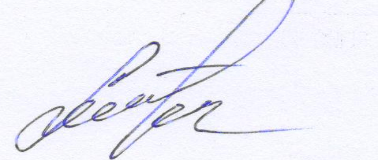 